PLANIFICATION SÉCURITAIRE DU TRAVAILPHASE : ÉchafaudagePLANIFICATION SÉCURITAIRE DU TRAVAILPHASE : ÉchafaudagePLANIFICATION SÉCURITAIRE DU TRAVAILPHASE : ÉchafaudagePLANIFICATION SÉCURITAIRE DU TRAVAILPHASE : ÉchafaudageÉTAPESRISQUESMESURES PRÉVENTIVESMISE EN APPLICATION(À qui, par qui)1. Montage, démontage et utilisation des échafaudagesChute de hauteurVoir planification sécuritaire sur les chutes de hauteur.Effondrement ou basculementS’assurer du bon état des composantes et du plancher, qui doit être constitué de matériaux conformes à l’article 3.9.8 du Code de sécurité pour les travaux de construction.Utilisation d’échafaudages et de passerelles conformes reposant sur une base solide et résistant aux charges.S’assurer que les échafaudages sont amarrés à la charpente métallique ou à tout autre point capable de les retenir en place lorsque la hauteur de celle-ci dépasse 3 fois la plus petite dimension de la base.S’assurer que l’échafaudage repose sur des assises solides et des vérins à vis pour assurer l’aplomb.TravailleursContremaîtreEffondrement ou basculement (suite)Avant de procéder au montage des échafaudages mentionnés ci-dessous, s’assurer d’avoir des plans signés et scellés par un ingénieur et envoyés à la CSST.En métal de  et plusEn bois de  et plusÉchafaudage volant et selletteÉchafaudage en porte-à-faux ou suspendu en porte-à-faux s’étendant à plus de DirectionTravailleursContremaîtreChute d’objet et de matériauxPlacer les matériaux près des points de support.Les planchers d’un échafaudage doivent former une surface uniforme.Enlever les rebuts sur et autour des échafaudages.TravailleursContremaîtreRisque d’électrocutionRespecter la distance minimale d'approche des fils électriques : Moins de 125 000 volts = 125 000 à 250 000 volts = 250 000 à 550 000 volts = Plus de 550 000 volts = Lorsque les distances minimales d’approche des fils électriques ne peuvent être respectées, l’entrepreneur doit :Mettre la ligne électrique hors tension et/ou ;Prendre entente avec l’entreprise d’exploitation d’énergie (installation de gaines sur les fils) et/ou ;L’équipement doit être muni d’un dispositif, signé et scellé par un ingénieur, qui avertit et blogue les manœuvres de l’équipement.TravailleursContremaîtreTravailleursContremaîtreEt/ouSurintendantChargé de projet2. Utilisation d’un échafaudage mobileDérapageDoit être muni d’un dispositif de blocage pendant son utilisation.Ne pas déplacer l’échafaudage s’il y a un travailleur dessus, à moins qu’il ne soit averti du déplacement et que la plus petit dimension de la base de l’échafaudage soit au moins égale au tiers de sa hauteur.TravailleursContremaîtreRenversementAvoir des stabilisateurs conformes au Code de sécurité pour les travaux de construction à partir de la 4e section. TravailleursContremaîtreChuteAucun échafaudage en cours de montage ou de démontage ne doit être laissé dans un état tel qu’il puisse être dangereux.TravailleursContremaîtreRisque d’électrocutionRespecter la distance minimale d'approche des fils électriques : Moins de 125 000 volts = 125 000 à 250 000 volts = 250 000 à 550 000 volts = Plus de 550 000 volts = Lorsque les distances minimales d’approche des fils électriques ne peuvent être respectées, l’entrepreneur doit :Mettre la ligne électrique hors tension et/ou ;Prendre entente avec l’entreprise d’exploitation d’énergie (installation de gaines sur les fils) et/ou ;L’équipement doit être muni d’un dispositif, signé et scellé par un ingénieur, qui avertit et blogue les manœuvres de l’équipement.TravailleursContremaîtreTravailleursContremaîtreEt/ouSurintendantChargé de projetPLANIFICATION SÉCURITAIRE DU TRAVAILPHASE : Échafaudage volantPLANIFICATION SÉCURITAIRE DU TRAVAILPHASE : Échafaudage volantPLANIFICATION SÉCURITAIRE DU TRAVAILPHASE : Échafaudage volantPLANIFICATION SÉCURITAIRE DU TRAVAILPHASE : Échafaudage volantÉTAPESRISQUESMESURES PRÉVENTIVESMISE EN APPLICATION(À qui, par qui)1. Utilisation d’un échafaudage volantChute de hauteurVoir planification sécuritaire sur les chutes de hauteur.Chute de hauteurLorsque l’échafaudage volant est suspendu par 4 câbles, le système d'ancrage peut-être installé dans la plate-forme.Lorsque le système de protection contre les chutes comprend un coulisseau, celui-ci doit être de classe ADP.TravailleursContremaîtreBris de câbleS’assurer que les câbles de levage sont en bon état de fonctionnement et inspectés à tous les jours.TravailleursContremaîtreEffondrement ou basculementS’assurer de fournir à la CSST des plans d’installation signés et scellés par un ingénieur avant de débuter les travaux.DirectionTravailleursContremaîtreRenversementNe pas être relié à un autre échafaudage ni à la construction par une passerelleTravailleursContremaîtreRisque d’électrocutionRespecter la distance minimale d'approche des fils électriques : Moins de 125 000 volts = 125 000 à 250 000 volts = 250 000 à 550 000 volts = Plus de 550 000 volts = 12 mètresLorsque les distances minimales d’approche des fils électriques ne peuvent être respectées, l’entrepreneur doit :Mettre la ligne électrique hors tension et/ou ;Prendre entente avec l’entreprise d’exploitation d’énergie (installation de gaines sur les fils) et/ou ;L’équipement doit être muni d’un dispositif, signé et scellé par un ingénieur, qui avertit et bloque les manœuvres de l’équipement.TravailleursContremaîtreTravailleursContremaîtreEt/ouSurintendantChargé de projetPLANIFICATION SÉCURITAIRE DU TRAVAILPHASE : Échafaudage hydrauliquePLANIFICATION SÉCURITAIRE DU TRAVAILPHASE : Échafaudage hydrauliquePLANIFICATION SÉCURITAIRE DU TRAVAILPHASE : Échafaudage hydrauliquePLANIFICATION SÉCURITAIRE DU TRAVAILPHASE : Échafaudage hydrauliqueÉTAPESRISQUESMESURES PRÉVENTIVESMISE EN APPLICATION(À qui, par qui)1. Préparation du terrainEffondrementS'assurer d'avoir des plans d'installation de montage et démontage.S'assurer d'avoir des plans signés et scellés par un ingénieur pour le montage et démontage des échafaudages et respecter les instructions du fabricant.Vérification de la capacité portante du sol du chantier.S'assurer, pour le premier segment de la tour, que cette dernière est au niveau.DirectionTravailleursContremaîtreÉlectrocutionS’assurer que les fils électriques à haute tension n'entrent pas en contact avec l'échafaudage.Respecter les distances minimales d'approche des fils électriques : Moins de 125 000 volts = 125 000 à 250 000 volts = 250 000 à 550 000 volts = Plus de 550 000 volts = Lorsque les distances minimales d’approche des fils électriques ne peuvent être respectées, l’entrepreneur doit :Mettre la ligne électrique hors tension et/ou ;Prendre entente avec l’entreprise d’exploitation d’énergie (installation de gaines sur les fils) et/ou ;L’équipement doit être muni d’un dispositif, signé et scellé par un ingénieur, qui avertit et blogue les manœuvres de l’équipement.TravailleursContremaîtreTravailleursContremaîtreEt/ouSurintendantChargé de projetManque de protection des individus oeuvrant autour de l’appareilInstaller une clôture ou délimiter une aire de travail.TravailleursContremaître2. Installation et utilisationChuteAvant de monter, toujours vérifier si chaque tour additionnelle est barrée avec clous et goupilles, la chute d'une tour pouvant provoquer des blessures corporelles graves ou fatales.S'il y a difficulté d'ajustement, vérifier le nivellement complet de l'unité motrice.Les garde-corps et portes d'accès sont obligatoires en tout temps sur l'unité motrice, le pont et les extensions.TravailleursContremaîtreRenversementLes attaches murales ajustables sont obligatoires en tout temps, à intervalles réguliers de  maximum de hauteur ou à chaque plancher (palier) sur chaque colonne de tour.3. Entretien préventifTrébuchementLes rebuts doivent être enlevés à tous les jours.TravailleursContremaîtreEffondrementInspecter à tous les jours le nivellement des unités motrices.Vérifier régulièrement les joints des tuyaux hydrauliques afin de prévenir une fuite d'huile hydraulique.TravailleursContremaître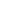 